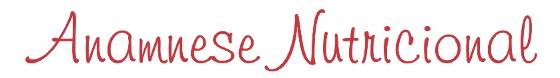 Nome: _____________________________________________________________________Data do nascimento: _________________________ Turma: _______________________Peso ao nascer: _________________________ Peso atual: ________________________Comprimento ao nascer: ___________________ Comprimento atual: ____________________Familiares com:(   ) diabetes	(   ) colesterol	(   ) hipertensão 		(   ) outrosCriança apresenta ou apresentou problemas periódicos como: (   ) constipação	(   ) refluxo 		(   ) bronquite ou asma 	(   ) diarréia(   ) vômitos		(   ) alergias  	(   ) verminoses		(   ) anemias(   ) mastigação lenta Fez alguma cirurgia: (   ) sim 	(    ) não   Qual? ________________________________________Quando iniciou a dentição? ___________________________________________________Criança pratica alguma atividade física: (    ) sim  (    ) nãoQual? __________________________________________________________________INQUÉRITO ALIMENTARAleitamento materno: (    ) sim (    ) não   Quanto tempo? _______________________________Que tipo de leite usa atualmente? ____________________________________________Em que volume? ____________________  Frequência: _____________________________Marque com um X se a criança tem hábito de comer os alimentos dos grupos abaixo:(   ) leite 		         (   ) derivados do leite 	(   ) grãos	 (   ) carne bovina (   ) carne de aves 	(   ) carne de peixe      	(   ) vísceras   (   ) frutas (   ) massas 		(   ) ovos 			(   ) legumes    (   ) verduras  (   ) doces 		(   ) sucos de frutasAlgum alimento ainda não lhe foi oferecido? (   ) sim 	(   ) nãoQuais? __________________________________________________________________Por quê? _________________________________________________________________Criança apresenta alguma dificuldade para aceitar as refeições: (   ) sim 	(   ) não   Qual? _____________________________________________________Criança rejeita algum alimento: (   ) sim 	(   ) nãoQual? _____________________________________________________________________Este alimento rejeitado é camuflado? _____________________________________________Alimenta-se bem, quanto à quantidade: (   ) sim 	(   ) não Usa substituição quando não aceita a refeição: (   ) sim 	(   ) nãoQual? __________________________________________________________________________Qual é a última refeição antes de ir para a creche: __________________________________Qual a última refeição antes de dormir? ___________________________________________Horário? ___________________________________________________________________Local onde normalmente a criança se alimenta em casa: _______________________________(   ) sentado 	(   ) passeando (   )  outros: __________________________________________Costuma comer fora de casa: (   ) sim 		(   ) não Com que frequência? ___________________________________________________________As refeições em família são feitas: (   ) todos juntos  (   ) separadamente(   ) juntos só nos finais de semana Observações complementares: _________________________________________________________________________________________________________________________________________________________________________________________________Rio de Janeiro, _____/_____/_____Responsável: _______________________________________________________________Nutricionista: ______________________________________________________________Direção: __________________________________________________________________